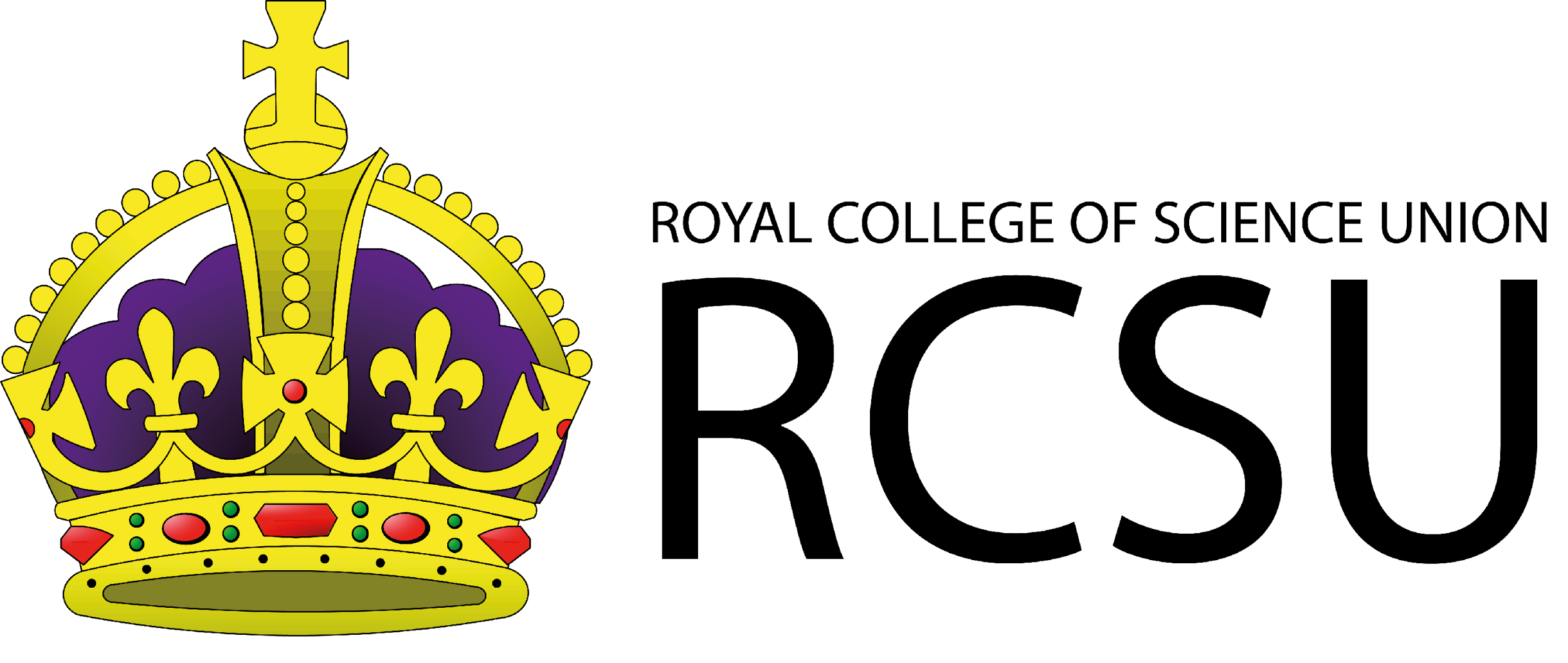 Royal College of Science UnionAgenda of the 1st meeting of the Clubs and Activities CommitteeTo be held at 18:00 on 19th October 2016 at the RCSU Office (Sherfield 214D)Chair:		Lloyd James – RCSU PresidentClerk:		Michael Edwards – RCSU Honorary SecretaryAttendees: Cat Saunders - Chair, RCSU ChemistryJonathan Risley - Chair, RCSU BiochemistryIram Cook-Monie - Chair, RCSU BiologyHarrison Zhu - Chair, RCSU MathsThomas Waite - Chair, RCSU PhysicsApologies received from:Laura de Arroyo Garcia - Chair, SynBICMEETING AGENDA:Chair’s WelcomeApproval of the Minutes of the last meeting of the Committee Matters ArisingMoney available - ADF, Tours, and Harlington.MATTERS FOR REPORT:DepSocs reports (all DepSoc representatives)MATTERS FOR DECISION:Decision on future website development - measures for consistency (Lloyd)Any Other Business